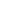 INSTRUCTIONSRead carefully and follow all directions. Please answer each question clearly and completely.1. Position applied for:1. Position applied for:1. Position applied for:1. Position applied for:1. Position applied for:1. Position applied for:1. Position applied for:1. Position applied for:1. Position applied for:2. Salary desired:2. Salary desired:2. Salary desired:2. Salary desired:2. Salary desired:3. Referral sources: [  ] Friend   [  ] Relative   [  ] Internet Search   [  ] Walk-In   [  ] Others:3. Referral sources: [  ] Friend   [  ] Relative   [  ] Internet Search   [  ] Walk-In   [  ] Others:3. Referral sources: [  ] Friend   [  ] Relative   [  ] Internet Search   [  ] Walk-In   [  ] Others:3. Referral sources: [  ] Friend   [  ] Relative   [  ] Internet Search   [  ] Walk-In   [  ] Others:3. Referral sources: [  ] Friend   [  ] Relative   [  ] Internet Search   [  ] Walk-In   [  ] Others:3. Referral sources: [  ] Friend   [  ] Relative   [  ] Internet Search   [  ] Walk-In   [  ] Others:3. Referral sources: [  ] Friend   [  ] Relative   [  ] Internet Search   [  ] Walk-In   [  ] Others:3. Referral sources: [  ] Friend   [  ] Relative   [  ] Internet Search   [  ] Walk-In   [  ] Others:3. Referral sources: [  ] Friend   [  ] Relative   [  ] Internet Search   [  ] Walk-In   [  ] Others:3. Referral sources: [  ] Friend   [  ] Relative   [  ] Internet Search   [  ] Walk-In   [  ] Others:3. Referral sources: [  ] Friend   [  ] Relative   [  ] Internet Search   [  ] Walk-In   [  ] Others:3. Referral sources: [  ] Friend   [  ] Relative   [  ] Internet Search   [  ] Walk-In   [  ] Others:3. Referral sources: [  ] Friend   [  ] Relative   [  ] Internet Search   [  ] Walk-In   [  ] Others:3. Referral sources: [  ] Friend   [  ] Relative   [  ] Internet Search   [  ] Walk-In   [  ] Others:4. Name    Family NameFirst NameFirst NameFirst NameFirst NameFirst NameFirst NameMiddle NameMiddle NameMaiden Name, if anyMaiden Name, if anyMaiden Name, if anyMaiden Name, if anyMaiden Name, if any5. Date of Birth:6. Place of Birth (Municipality/City/ Province/Country):6. Place of Birth (Municipality/City/ Province/Country):6. Place of Birth (Municipality/City/ Province/Country):6. Place of Birth (Municipality/City/ Province/Country):6. Place of Birth (Municipality/City/ Province/Country):6. Place of Birth (Municipality/City/ Province/Country):6. Place of Birth (Municipality/City/ Province/Country):6. Place of Birth (Municipality/City/ Province/Country):7. Country of Nationality:7. Country of Nationality:7. Country of Nationality:7. Country of Nationality:8. Gender:9. National Identification Number:9. National Identification Number:9. National Identification Number:9. National Identification Number:9. National Identification Number:9. National Identification Number:9. National Identification Number:9. National Identification Number:9. National Identification Number:10. Civil Status:10. Civil Status:10. Civil Status:10. Civil Status:10. Civil Status:11. Contact Number(s):11. Contact Number(s):11. Contact Number(s):11. Contact Number(s):11. Contact Number(s):11. Contact Number(s):11. Contact Number(s):11. Contact Number(s):11. Contact Number(s):12. Email Address:12. Email Address:12. Email Address:12. Email Address:12. Email Address:13. Current Address:                                                                                                                                        13. Current Address:                                                                                                                                        13. Current Address:                                                                                                                                        13. Current Address:                                                                                                                                        13. Current Address:                                                                                                                                        13. Current Address:                                                                                                                                        13. Current Address:                                                                                                                                        13. Current Address:                                                                                                                                        13. Current Address:                                                                                                                                        13. Current Address:                                                                                                                                        13. Current Address:                                                                                                                                        13. Current Address:                                                                                                                                        13. Current Address:                                                                                                                                        13. Current Address:                                                                                                                                        14. Permanent Address:                                                               14. Permanent Address:                                                               14. Permanent Address:                                                               14. Permanent Address:                                                               14. Permanent Address:                                                               14. Permanent Address:                                                               14. Permanent Address:                                                               14. Permanent Address:                                                               14. Permanent Address:                                                               14. Permanent Address:                                                               14. Permanent Address:                                                               14. Permanent Address:                                                               14. Permanent Address:                                                               14. Permanent Address:                                                               15. This assignment may require travel and engagement in physical activities.              Are there any limitations on your ability to engage in travel?                                           YES                  NO         Are there any limitations on your ability to perform in the prospective field of work?               YES                NO  15. This assignment may require travel and engagement in physical activities.              Are there any limitations on your ability to engage in travel?                                           YES                  NO         Are there any limitations on your ability to perform in the prospective field of work?               YES                NO  15. This assignment may require travel and engagement in physical activities.              Are there any limitations on your ability to engage in travel?                                           YES                  NO         Are there any limitations on your ability to perform in the prospective field of work?               YES                NO  15. This assignment may require travel and engagement in physical activities.              Are there any limitations on your ability to engage in travel?                                           YES                  NO         Are there any limitations on your ability to perform in the prospective field of work?               YES                NO  15. This assignment may require travel and engagement in physical activities.              Are there any limitations on your ability to engage in travel?                                           YES                  NO         Are there any limitations on your ability to perform in the prospective field of work?               YES                NO  15. This assignment may require travel and engagement in physical activities.              Are there any limitations on your ability to engage in travel?                                           YES                  NO         Are there any limitations on your ability to perform in the prospective field of work?               YES                NO  15. This assignment may require travel and engagement in physical activities.              Are there any limitations on your ability to engage in travel?                                           YES                  NO         Are there any limitations on your ability to perform in the prospective field of work?               YES                NO  15. This assignment may require travel and engagement in physical activities.              Are there any limitations on your ability to engage in travel?                                           YES                  NO         Are there any limitations on your ability to perform in the prospective field of work?               YES                NO  15. This assignment may require travel and engagement in physical activities.              Are there any limitations on your ability to engage in travel?                                           YES                  NO         Are there any limitations on your ability to perform in the prospective field of work?               YES                NO  15. This assignment may require travel and engagement in physical activities.              Are there any limitations on your ability to engage in travel?                                           YES                  NO         Are there any limitations on your ability to perform in the prospective field of work?               YES                NO  15. This assignment may require travel and engagement in physical activities.              Are there any limitations on your ability to engage in travel?                                           YES                  NO         Are there any limitations on your ability to perform in the prospective field of work?               YES                NO  15. This assignment may require travel and engagement in physical activities.              Are there any limitations on your ability to engage in travel?                                           YES                  NO         Are there any limitations on your ability to perform in the prospective field of work?               YES                NO  15. This assignment may require travel and engagement in physical activities.              Are there any limitations on your ability to engage in travel?                                           YES                  NO         Are there any limitations on your ability to perform in the prospective field of work?               YES                NO  15. This assignment may require travel and engagement in physical activities.              Are there any limitations on your ability to engage in travel?                                           YES                  NO         Are there any limitations on your ability to perform in the prospective field of work?               YES                NO  16.  Have you taken up legal permanent residence status in any country other than that of your nationality?       YES                  NO                               If ‘yes’, indicate which country:      16.  Have you taken up legal permanent residence status in any country other than that of your nationality?       YES                  NO                               If ‘yes’, indicate which country:      16.  Have you taken up legal permanent residence status in any country other than that of your nationality?       YES                  NO                               If ‘yes’, indicate which country:      16.  Have you taken up legal permanent residence status in any country other than that of your nationality?       YES                  NO                               If ‘yes’, indicate which country:      16.  Have you taken up legal permanent residence status in any country other than that of your nationality?       YES                  NO                               If ‘yes’, indicate which country:      16.  Have you taken up legal permanent residence status in any country other than that of your nationality?       YES                  NO                               If ‘yes’, indicate which country:      16.  Have you taken up legal permanent residence status in any country other than that of your nationality?       YES                  NO                               If ‘yes’, indicate which country:      16.  Have you taken up legal permanent residence status in any country other than that of your nationality?       YES                  NO                               If ‘yes’, indicate which country:      16.  Have you taken up legal permanent residence status in any country other than that of your nationality?       YES                  NO                               If ‘yes’, indicate which country:      16.  Have you taken up legal permanent residence status in any country other than that of your nationality?       YES                  NO                               If ‘yes’, indicate which country:      16.  Have you taken up legal permanent residence status in any country other than that of your nationality?       YES                  NO                               If ‘yes’, indicate which country:      16.  Have you taken up legal permanent residence status in any country other than that of your nationality?       YES                  NO                               If ‘yes’, indicate which country:      16.  Have you taken up legal permanent residence status in any country other than that of your nationality?       YES                  NO                               If ‘yes’, indicate which country:      16.  Have you taken up legal permanent residence status in any country other than that of your nationality?       YES                  NO                               If ‘yes’, indicate which country:      17.  Have you ever been arrested, indicted, or summoned into court as a defendant in a criminal proceeding, or convicted, fined or imprisoned for violation of any law (excluding minor traffic violations)?        YES                  NO                              If ‘yes’, give explanation on each case:    17.  Have you ever been arrested, indicted, or summoned into court as a defendant in a criminal proceeding, or convicted, fined or imprisoned for violation of any law (excluding minor traffic violations)?        YES                  NO                              If ‘yes’, give explanation on each case:    17.  Have you ever been arrested, indicted, or summoned into court as a defendant in a criminal proceeding, or convicted, fined or imprisoned for violation of any law (excluding minor traffic violations)?        YES                  NO                              If ‘yes’, give explanation on each case:    17.  Have you ever been arrested, indicted, or summoned into court as a defendant in a criminal proceeding, or convicted, fined or imprisoned for violation of any law (excluding minor traffic violations)?        YES                  NO                              If ‘yes’, give explanation on each case:    17.  Have you ever been arrested, indicted, or summoned into court as a defendant in a criminal proceeding, or convicted, fined or imprisoned for violation of any law (excluding minor traffic violations)?        YES                  NO                              If ‘yes’, give explanation on each case:    17.  Have you ever been arrested, indicted, or summoned into court as a defendant in a criminal proceeding, or convicted, fined or imprisoned for violation of any law (excluding minor traffic violations)?        YES                  NO                              If ‘yes’, give explanation on each case:    17.  Have you ever been arrested, indicted, or summoned into court as a defendant in a criminal proceeding, or convicted, fined or imprisoned for violation of any law (excluding minor traffic violations)?        YES                  NO                              If ‘yes’, give explanation on each case:    17.  Have you ever been arrested, indicted, or summoned into court as a defendant in a criminal proceeding, or convicted, fined or imprisoned for violation of any law (excluding minor traffic violations)?        YES                  NO                              If ‘yes’, give explanation on each case:    17.  Have you ever been arrested, indicted, or summoned into court as a defendant in a criminal proceeding, or convicted, fined or imprisoned for violation of any law (excluding minor traffic violations)?        YES                  NO                              If ‘yes’, give explanation on each case:    17.  Have you ever been arrested, indicted, or summoned into court as a defendant in a criminal proceeding, or convicted, fined or imprisoned for violation of any law (excluding minor traffic violations)?        YES                  NO                              If ‘yes’, give explanation on each case:    17.  Have you ever been arrested, indicted, or summoned into court as a defendant in a criminal proceeding, or convicted, fined or imprisoned for violation of any law (excluding minor traffic violations)?        YES                  NO                              If ‘yes’, give explanation on each case:    17.  Have you ever been arrested, indicted, or summoned into court as a defendant in a criminal proceeding, or convicted, fined or imprisoned for violation of any law (excluding minor traffic violations)?        YES                  NO                              If ‘yes’, give explanation on each case:    17.  Have you ever been arrested, indicted, or summoned into court as a defendant in a criminal proceeding, or convicted, fined or imprisoned for violation of any law (excluding minor traffic violations)?        YES                  NO                              If ‘yes’, give explanation on each case:    17.  Have you ever been arrested, indicted, or summoned into court as a defendant in a criminal proceeding, or convicted, fined or imprisoned for violation of any law (excluding minor traffic violations)?        YES                  NO                              If ‘yes’, give explanation on each case:    18.    Have you been disciplined in, or dismissed from, any of your previous assignments?         YES                  NO                              If ‘yes’, give explanation on each case:      18.    Have you been disciplined in, or dismissed from, any of your previous assignments?         YES                  NO                              If ‘yes’, give explanation on each case:      18.    Have you been disciplined in, or dismissed from, any of your previous assignments?         YES                  NO                              If ‘yes’, give explanation on each case:      18.    Have you been disciplined in, or dismissed from, any of your previous assignments?         YES                  NO                              If ‘yes’, give explanation on each case:      18.    Have you been disciplined in, or dismissed from, any of your previous assignments?         YES                  NO                              If ‘yes’, give explanation on each case:      18.    Have you been disciplined in, or dismissed from, any of your previous assignments?         YES                  NO                              If ‘yes’, give explanation on each case:      18.    Have you been disciplined in, or dismissed from, any of your previous assignments?         YES                  NO                              If ‘yes’, give explanation on each case:      18.    Have you been disciplined in, or dismissed from, any of your previous assignments?         YES                  NO                              If ‘yes’, give explanation on each case:      18.    Have you been disciplined in, or dismissed from, any of your previous assignments?         YES                  NO                              If ‘yes’, give explanation on each case:      18.    Have you been disciplined in, or dismissed from, any of your previous assignments?         YES                  NO                              If ‘yes’, give explanation on each case:      18.    Have you been disciplined in, or dismissed from, any of your previous assignments?         YES                  NO                              If ‘yes’, give explanation on each case:      18.    Have you been disciplined in, or dismissed from, any of your previous assignments?         YES                  NO                              If ‘yes’, give explanation on each case:      18.    Have you been disciplined in, or dismissed from, any of your previous assignments?         YES                  NO                              If ‘yes’, give explanation on each case:      18.    Have you been disciplined in, or dismissed from, any of your previous assignments?         YES                  NO                              If ‘yes’, give explanation on each case:      19. Immediate Family Members (Parents, Spouse, Children)      19. Immediate Family Members (Parents, Spouse, Children)      19. Immediate Family Members (Parents, Spouse, Children)      19. Immediate Family Members (Parents, Spouse, Children)      19. Immediate Family Members (Parents, Spouse, Children)      19. Immediate Family Members (Parents, Spouse, Children)      19. Immediate Family Members (Parents, Spouse, Children)      19. Immediate Family Members (Parents, Spouse, Children)      19. Immediate Family Members (Parents, Spouse, Children)      19. Immediate Family Members (Parents, Spouse, Children)      19. Immediate Family Members (Parents, Spouse, Children)      19. Immediate Family Members (Parents, Spouse, Children)      19. Immediate Family Members (Parents, Spouse, Children)      19. Immediate Family Members (Parents, Spouse, Children)      NameNameNameRelationshipRelationshipDate of BirthDate of BirthDate of BirthGenderCity/Country of BirthCity/Country of BirthCity/Country of BirthCity/Country of BirthNationality20.  Education       List all university degree, professional or other equivalent qualifications obtained20.  Education       List all university degree, professional or other equivalent qualifications obtained20.  Education       List all university degree, professional or other equivalent qualifications obtained20.  Education       List all university degree, professional or other equivalent qualifications obtained20.  Education       List all university degree, professional or other equivalent qualifications obtained20.  Education       List all university degree, professional or other equivalent qualifications obtained20.  Education       List all university degree, professional or other equivalent qualifications obtained20.  Education       List all university degree, professional or other equivalent qualifications obtained20.  Education       List all university degree, professional or other equivalent qualifications obtained20.  Education       List all university degree, professional or other equivalent qualifications obtained20.  Education       List all university degree, professional or other equivalent qualifications obtained20.  Education       List all university degree, professional or other equivalent qualifications obtained20.  Education       List all university degree, professional or other equivalent qualifications obtained20.  Education       List all university degree, professional or other equivalent qualifications obtainedName, Place and CountryYears AttendedYears AttendedYears AttendedYears AttendedYears AttendedYears AttendedYears AttendedDegree and Academic Distinction ObtainedDegree and Academic Distinction ObtainedDegree and Academic Distinction ObtainedDegree and Academic Distinction ObtainedMain Course of StudyMain Course of StudyName, Place and CountryFromMonth/YearFromMonth/YearFromMonth/YearFromMonth/YearToMonth/YearToMonth/YearToMonth/YearDegree and Academic Distinction ObtainedDegree and Academic Distinction ObtainedDegree and Academic Distinction ObtainedDegree and Academic Distinction ObtainedMain Course of StudyMain Course of Study       List schools or other formal training or education from age 14 (e.g. high school, technical school or apprenticeship)       List schools or other formal training or education from age 14 (e.g. high school, technical school or apprenticeship)       List schools or other formal training or education from age 14 (e.g. high school, technical school or apprenticeship)       List schools or other formal training or education from age 14 (e.g. high school, technical school or apprenticeship)       List schools or other formal training or education from age 14 (e.g. high school, technical school or apprenticeship)       List schools or other formal training or education from age 14 (e.g. high school, technical school or apprenticeship)       List schools or other formal training or education from age 14 (e.g. high school, technical school or apprenticeship)       List schools or other formal training or education from age 14 (e.g. high school, technical school or apprenticeship)       List schools or other formal training or education from age 14 (e.g. high school, technical school or apprenticeship)       List schools or other formal training or education from age 14 (e.g. high school, technical school or apprenticeship)       List schools or other formal training or education from age 14 (e.g. high school, technical school or apprenticeship)       List schools or other formal training or education from age 14 (e.g. high school, technical school or apprenticeship)       List schools or other formal training or education from age 14 (e.g. high school, technical school or apprenticeship)       List schools or other formal training or education from age 14 (e.g. high school, technical school or apprenticeship)Name, Place and CountryTypeTypeTypeTypeTypeTypeTypeYears AttendedYears AttendedYears AttendedYears AttendedCertificates or Diploma ObtainedCertificates or Diploma ObtainedName, Place and CountryTypeTypeTypeTypeTypeTypeTypeFromMonth/YearFromMonth/YearFromMonth/YearToMonth/YearCertificates or Diploma ObtainedCertificates or Diploma Obtained      List any significant publications you have written      List any significant publications you have written      List any significant publications you have written      List any significant publications you have written      List any significant publications you have written      List any significant publications you have written      List any significant publications you have written      List any significant publications you have written      List any significant publications you have written      List any significant publications you have written      List any significant publications you have written      List any significant publications you have written      List any significant publications you have written      List any significant publications you have writtenJournal/PublisherTitle of PublicationTitle of PublicationTitle of PublicationTitle of PublicationTitle of PublicationTitle of PublicationTitle of PublicationTitle of PublicationTitle of PublicationTitle of PublicationTitle of PublicationDate of Publication (Month/Year)Date of Publication (Month/Year)       List professional societies and activities in civil, public or international affairs       List professional societies and activities in civil, public or international affairs       List professional societies and activities in civil, public or international affairs       List professional societies and activities in civil, public or international affairs       List professional societies and activities in civil, public or international affairs       List professional societies and activities in civil, public or international affairs       List professional societies and activities in civil, public or international affairs       List professional societies and activities in civil, public or international affairs       List professional societies and activities in civil, public or international affairs       List professional societies and activities in civil, public or international affairs       List professional societies and activities in civil, public or international affairs       List professional societies and activities in civil, public or international affairs       List professional societies and activities in civil, public or international affairs       List professional societies and activities in civil, public or international affairs21. Employment      Starting with your present post, list in reverse order every employment you have had. Also include service in the armed forces and note any period during which you were not gainfully employed. If you need more space, please use the attached additional pages21. Employment      Starting with your present post, list in reverse order every employment you have had. Also include service in the armed forces and note any period during which you were not gainfully employed. If you need more space, please use the attached additional pages21. Employment      Starting with your present post, list in reverse order every employment you have had. Also include service in the armed forces and note any period during which you were not gainfully employed. If you need more space, please use the attached additional pages21. Employment      Starting with your present post, list in reverse order every employment you have had. Also include service in the armed forces and note any period during which you were not gainfully employed. If you need more space, please use the attached additional pages21. Employment      Starting with your present post, list in reverse order every employment you have had. Also include service in the armed forces and note any period during which you were not gainfully employed. If you need more space, please use the attached additional pages21. Employment      Starting with your present post, list in reverse order every employment you have had. Also include service in the armed forces and note any period during which you were not gainfully employed. If you need more space, please use the attached additional pages21. Employment      Starting with your present post, list in reverse order every employment you have had. Also include service in the armed forces and note any period during which you were not gainfully employed. If you need more space, please use the attached additional pages21. Employment      Starting with your present post, list in reverse order every employment you have had. Also include service in the armed forces and note any period during which you were not gainfully employed. If you need more space, please use the attached additional pages21. Employment      Starting with your present post, list in reverse order every employment you have had. Also include service in the armed forces and note any period during which you were not gainfully employed. If you need more space, please use the attached additional pages21. Employment      Starting with your present post, list in reverse order every employment you have had. Also include service in the armed forces and note any period during which you were not gainfully employed. If you need more space, please use the attached additional pages21. Employment      Starting with your present post, list in reverse order every employment you have had. Also include service in the armed forces and note any period during which you were not gainfully employed. If you need more space, please use the attached additional pages21. Employment      Starting with your present post, list in reverse order every employment you have had. Also include service in the armed forces and note any period during which you were not gainfully employed. If you need more space, please use the attached additional pages21. Employment      Starting with your present post, list in reverse order every employment you have had. Also include service in the armed forces and note any period during which you were not gainfully employed. If you need more space, please use the attached additional pages21. Employment      Starting with your present post, list in reverse order every employment you have had. Also include service in the armed forces and note any period during which you were not gainfully employed. If you need more space, please use the attached additional pagesJob TitleType of BusinessType of BusinessType of BusinessType of BusinessType of BusinessType of BusinessType of BusinessType of BusinessType of BusinessFrom (Month/Year)From (Month/Year)From (Month/Year)To (Month/Year)Name of EmployerName of SupervisorName of SupervisorName of SupervisorName of SupervisorName of SupervisorName of SupervisorName of SupervisorName of SupervisorName of SupervisorSalary per Month (USD)0.00Salary per Month (USD)0.00Salary per Month (USD)0.00BenefitsAddress of EmployerContact Number:	     Email:	     Contact Number:	     Email:	     Contact Number:	     Email:	     Contact Number:	     Email:	     Contact Number:	     Email:	     Contact Number:	     Email:	     Contact Number:	     Email:	     Contact Number:	     Email:	     Contact Number:	     Email:	     Salary per Month (USD)0.00Salary per Month (USD)0.00Salary per Month (USD)0.00BenefitsNumber of employees supervised by you: 0                                                           Number of employees supervised by you: 0                                                           Number of employees supervised by you: 0                                                           Number of employees supervised by you: 0                                                           Number of employees supervised by you: 0                                                           Number of employees supervised by you: 0                                                           Number of employees supervised by you: 0                                                           Number of employees supervised by you: 0                                                           Number of employees supervised by you: 0                                                           Number of employees supervised by you: 0                                                           Number of employees supervised by you: 0                                                           Number of employees supervised by you: 0                                                           Number of employees supervised by you: 0                                                           Number of employees supervised by you: 0                                                           Brief Description of Duties/ Achievements:Brief Description of Duties/ Achievements:Brief Description of Duties/ Achievements:Brief Description of Duties/ Achievements:Brief Description of Duties/ Achievements:Brief Description of Duties/ Achievements:Brief Description of Duties/ Achievements:Brief Description of Duties/ Achievements:Brief Description of Duties/ Achievements:Brief Description of Duties/ Achievements:Brief Description of Duties/ Achievements:Brief Description of Duties/ Achievements:Brief Description of Duties/ Achievements:Brief Description of Duties/ Achievements:Reason for leaving:      Reason for leaving:      Reason for leaving:      Reason for leaving:      Reason for leaving:      Reason for leaving:      Reason for leaving:      Reason for leaving:      Reason for leaving:      Reason for leaving:      Reason for leaving:      Reason for leaving:      Reason for leaving:      Reason for leaving:      Job TitleType of BusinessType of BusinessType of BusinessType of BusinessType of BusinessType of BusinessType of BusinessType of BusinessType of BusinessFrom (Month/Year)From (Month/Year)From (Month/Year)To (Month/Year)Name of EmployerName of SupervisorName of SupervisorName of SupervisorName of SupervisorName of SupervisorName of SupervisorName of SupervisorName of SupervisorName of SupervisorSalary per Month (USD)0.00Salary per Month (USD)0.00Salary per Month (USD)0.00BenefitsAddress of EmployerPhone Number:	     Email:	     Phone Number:	     Email:	     Phone Number:	     Email:	     Phone Number:	     Email:	     Phone Number:	     Email:	     Phone Number:	     Email:	     Phone Number:	     Email:	     Phone Number:	     Email:	     Phone Number:	     Email:	     Salary per Month (USD)0.00Salary per Month (USD)0.00Salary per Month (USD)0.00BenefitsNumber of employees supervised by you: 0                                                           Number of employees supervised by you: 0                                                           Number of employees supervised by you: 0                                                           Number of employees supervised by you: 0                                                           Number of employees supervised by you: 0                                                           Number of employees supervised by you: 0                                                           Number of employees supervised by you: 0                                                           Number of employees supervised by you: 0                                                           Number of employees supervised by you: 0                                                           Number of employees supervised by you: 0                                                           Number of employees supervised by you: 0                                                           Number of employees supervised by you: 0                                                           Number of employees supervised by you: 0                                                           Number of employees supervised by you: 0                                                           Brief Description of Duties/ Achievements:Brief Description of Duties/ Achievements:Brief Description of Duties/ Achievements:Brief Description of Duties/ Achievements:Brief Description of Duties/ Achievements:Brief Description of Duties/ Achievements:Brief Description of Duties/ Achievements:Brief Description of Duties/ Achievements:Brief Description of Duties/ Achievements:Brief Description of Duties/ Achievements:Brief Description of Duties/ Achievements:Brief Description of Duties/ Achievements:Brief Description of Duties/ Achievements:Brief Description of Duties/ Achievements:Reason for leaving:      Reason for leaving:      Reason for leaving:      Reason for leaving:      Reason for leaving:      Reason for leaving:      Reason for leaving:      Reason for leaving:      Reason for leaving:      Reason for leaving:      Reason for leaving:      Reason for leaving:      Reason for leaving:      Reason for leaving:      Job TitleType of BusinessType of BusinessType of BusinessType of BusinessType of BusinessType of BusinessType of BusinessType of BusinessType of BusinessFrom (Month/Year)From (Month/Year)From (Month/Year)To (Month/Year)Name of EmployerName of SupervisorName of SupervisorName of SupervisorName of SupervisorName of SupervisorName of SupervisorName of SupervisorName of SupervisorName of SupervisorSalary per Month (USD)0.00Salary per Month (USD)0.00Salary per Month (USD)0.00BenefitsAddress of EmployerPhone Number:	     Email:	     Phone Number:	     Email:	     Phone Number:	     Email:	     Phone Number:	     Email:	     Phone Number:	     Email:	     Phone Number:	     Email:	     Phone Number:	     Email:	     Phone Number:	     Email:	     Phone Number:	     Email:	     Salary per Month (USD)0.00Salary per Month (USD)0.00Salary per Month (USD)0.00BenefitsNumber of employees supervised by you: 0                                                           Number of employees supervised by you: 0                                                           Number of employees supervised by you: 0                                                           Number of employees supervised by you: 0                                                           Number of employees supervised by you: 0                                                           Number of employees supervised by you: 0                                                           Number of employees supervised by you: 0                                                           Number of employees supervised by you: 0                                                           Number of employees supervised by you: 0                                                           Number of employees supervised by you: 0                                                           Number of employees supervised by you: 0                                                           Number of employees supervised by you: 0                                                           Number of employees supervised by you: 0                                                           Number of employees supervised by you: 0                                                           Brief Description of Duties/ Achievements:Brief Description of Duties/ Achievements:Brief Description of Duties/ Achievements:Brief Description of Duties/ Achievements:Brief Description of Duties/ Achievements:Brief Description of Duties/ Achievements:Brief Description of Duties/ Achievements:Brief Description of Duties/ Achievements:Brief Description of Duties/ Achievements:Brief Description of Duties/ Achievements:Brief Description of Duties/ Achievements:Brief Description of Duties/ Achievements:Brief Description of Duties/ Achievements:Brief Description of Duties/ Achievements:Reason for leaving:      Reason for leaving:      Reason for leaving:      Reason for leaving:      Reason for leaving:      Reason for leaving:      Reason for leaving:      Reason for leaving:      Reason for leaving:      Reason for leaving:      Reason for leaving:      Reason for leaving:      Reason for leaving:      Reason for leaving:      Job TitleType of BusinessType of BusinessType of BusinessType of BusinessType of BusinessType of BusinessType of BusinessType of BusinessType of BusinessFrom (Month/Year)From (Month/Year)From (Month/Year)To (Month/Year)Name of EmployerName of Supervisor	Name of Supervisor	Name of Supervisor	Name of Supervisor	Name of Supervisor	Name of Supervisor	Name of Supervisor	Name of Supervisor	Name of Supervisor	Salary per Month (USD)0.00Salary per Month (USD)0.00Salary per Month (USD)0.00BenefitsAddress of EmployerPhone Number:	     Email:	     Phone Number:	     Email:	     Phone Number:	     Email:	     Phone Number:	     Email:	     Phone Number:	     Email:	     Phone Number:	     Email:	     Phone Number:	     Email:	     Phone Number:	     Email:	     Phone Number:	     Email:	     Salary per Month (USD)0.00Salary per Month (USD)0.00Salary per Month (USD)0.00BenefitsNumber of employees supervised by you:                                                           Number of employees supervised by you:                                                           Number of employees supervised by you:                                                           Number of employees supervised by you:                                                           Number of employees supervised by you:                                                           Number of employees supervised by you:                                                           Number of employees supervised by you:                                                           Number of employees supervised by you:                                                           Number of employees supervised by you:                                                           Number of employees supervised by you:                                                           Number of employees supervised by you:                                                           Number of employees supervised by you:                                                           Number of employees supervised by you:                                                           Number of employees supervised by you:                                                           Brief Description of Duties/ Achievements:Brief Description of Duties/ Achievements:Brief Description of Duties/ Achievements:Brief Description of Duties/ Achievements:Brief Description of Duties/ Achievements:Brief Description of Duties/ Achievements:Brief Description of Duties/ Achievements:Brief Description of Duties/ Achievements:Brief Description of Duties/ Achievements:Brief Description of Duties/ Achievements:Brief Description of Duties/ Achievements:Brief Description of Duties/ Achievements:Brief Description of Duties/ Achievements:Brief Description of Duties/ Achievements:Reason for leaving:      Reason for leaving:      Reason for leaving:      Reason for leaving:      Reason for leaving:      Reason for leaving:      Reason for leaving:      Reason for leaving:      Reason for leaving:      Reason for leaving:      Reason for leaving:      Reason for leaving:      Reason for leaving:      Reason for leaving:      22. Do you have any objections to our making inquiries from your present or previous employer?     YES                  NO  22. Do you have any objections to our making inquiries from your present or previous employer?     YES                  NO  22. Do you have any objections to our making inquiries from your present or previous employer?     YES                  NO  22. Do you have any objections to our making inquiries from your present or previous employer?     YES                  NO  22. Do you have any objections to our making inquiries from your present or previous employer?     YES                  NO  22. Do you have any objections to our making inquiries from your present or previous employer?     YES                  NO  22. Do you have any objections to our making inquiries from your present or previous employer?     YES                  NO  22. Do you have any objections to our making inquiries from your present or previous employer?     YES                  NO  22. Do you have any objections to our making inquiries from your present or previous employer?     YES                  NO  22. Do you have any objections to our making inquiries from your present or previous employer?     YES                  NO  22. Do you have any objections to our making inquiries from your present or previous employer?     YES                  NO  22. Do you have any objections to our making inquiries from your present or previous employer?     YES                  NO  22. Do you have any objections to our making inquiries from your present or previous employer?     YES                  NO  22. Do you have any objections to our making inquiries from your present or previous employer?     YES                  NO  23. List of any office machines or equipment you can use:23. List of any office machines or equipment you can use:23. List of any office machines or equipment you can use:23. List of any office machines or equipment you can use:23. List of any office machines or equipment you can use:23. List of any office machines or equipment you can use:23. List of any office machines or equipment you can use:23. List of any office machines or equipment you can use:23. List of any office machines or equipment you can use:23. List of any office machines or equipment you can use:23. List of any office machines or equipment you can use:23. List of any office machines or equipment you can use:23. List of any office machines or equipment you can use:23. List of any office machines or equipment you can use:24. Languages24. Languages24. Languages24. Languages24. Languages24. Languages24. Languages24. Languages24. Languages24. Languages24. Languages24. Languages24. Languages24. LanguagesLanguageLanguageLanguageLanguageReadReadReadReadWriteWriteSpeakSpeakSpeakUnderstandEnglishEnglishEnglishEnglish   Easily              Not Easily       Easily              Not Easily       Easily              Not Easily       Easily              Not Easily      Easily            Not Easily     Easily            Not Easily      Easily               Not Easily       Easily               Not Easily       Easily               Not Easily       Easily               Not Easily       Easily               Not Easily      Easily               Not Easily      Easily               Not Easily      Easily               Not Easily     Easily            Not Easily     Easily            Not Easily      Easily               Not Easily      Easily               Not Easily      Easily               Not Easily      Easily               Not Easily      Easily               Not Easily      Easily               Not Easily      Easily               Not Easily      Easily               Not Easily     Easily            Not Easily     Easily            Not Easily      Easily               Not Easily      Easily               Not Easily      Easily               Not Easily      Easily               Not Easily      Easily              Not Easily      Easily              Not Easily      Easily              Not Easily      Easily              Not Easily     Easily            Not Easily     Easily            Not Easily      Easily              Not Easily      Easily              Not Easily      Easily              Not Easily      Easily               Not Easily   25. Character References      List two persons, not related to you, who are familiar with your character and qualifications. Do not repeat the names of supervisors listed under Employment25. Character References      List two persons, not related to you, who are familiar with your character and qualifications. Do not repeat the names of supervisors listed under Employment25. Character References      List two persons, not related to you, who are familiar with your character and qualifications. Do not repeat the names of supervisors listed under Employment25. Character References      List two persons, not related to you, who are familiar with your character and qualifications. Do not repeat the names of supervisors listed under Employment25. Character References      List two persons, not related to you, who are familiar with your character and qualifications. Do not repeat the names of supervisors listed under Employment25. Character References      List two persons, not related to you, who are familiar with your character and qualifications. Do not repeat the names of supervisors listed under Employment25. Character References      List two persons, not related to you, who are familiar with your character and qualifications. Do not repeat the names of supervisors listed under Employment25. Character References      List two persons, not related to you, who are familiar with your character and qualifications. Do not repeat the names of supervisors listed under Employment25. Character References      List two persons, not related to you, who are familiar with your character and qualifications. Do not repeat the names of supervisors listed under Employment25. Character References      List two persons, not related to you, who are familiar with your character and qualifications. Do not repeat the names of supervisors listed under Employment25. Character References      List two persons, not related to you, who are familiar with your character and qualifications. Do not repeat the names of supervisors listed under Employment25. Character References      List two persons, not related to you, who are familiar with your character and qualifications. Do not repeat the names of supervisors listed under Employment25. Character References      List two persons, not related to you, who are familiar with your character and qualifications. Do not repeat the names of supervisors listed under Employment25. Character References      List two persons, not related to you, who are familiar with your character and qualifications. Do not repeat the names of supervisors listed under EmploymentNameNameOccupation or 
BusinessOccupation or 
BusinessOccupation or 
BusinessOccupation or 
BusinessAddressAddressAddressAddressContact NumberContact NumberContact NumberEmail AddressWAIVERS AND DISCLOSURES(Please READ carefully and sign below)It is my understanding that this job application, or the granting of an oral interview, does not represent a contract of employment or a promise of future benefits by this organization.  I understand and agree that, if hired, my employment will be at-will in nature and may be terminated subject to the provisions of the appointment paper signed by myself and the employer.  I also understand that this written statement supersedes any and all oral representations made by agents or representatives of this organization.I certify that the information in this application is true, complete and correct. I understand that any misrepresentation or material omission made on this job application form or other document requested by the ASEAN Centre for Biodiversity (ACB) shall be sufficient cause for denial of employment or discharge.I understand that I may be subject to a background check, and hereby authorize to investigate my background to determine any and all information of concern as to my record, whether same is to record or not, and I release employers and persons named in my application from all liability for any damages on account of his/her furnishing said information.I authorize investigation of all statements contained in this application.  I understand that the misrepresentation or omission of facts called for is cause for dismissal at any time without any previous notice.I hereby authorize ACB, to collect and process the data indicated herein for the purpose of my application.  I understand that my personal information is protected by Data Privacy Act of the Host Country._______________________________________________			____________________________           Applicant’s Signature over printed name					        Date			Note: You may be requested to supply copies of documentary evidence to support the statements you have made above. Do not, in any event, submit the original text of reference or testimonials unless they have been obtained for the sole use of this application.WAIVERS AND DISCLOSURES(Please READ carefully and sign below)It is my understanding that this job application, or the granting of an oral interview, does not represent a contract of employment or a promise of future benefits by this organization.  I understand and agree that, if hired, my employment will be at-will in nature and may be terminated subject to the provisions of the appointment paper signed by myself and the employer.  I also understand that this written statement supersedes any and all oral representations made by agents or representatives of this organization.I certify that the information in this application is true, complete and correct. I understand that any misrepresentation or material omission made on this job application form or other document requested by the ASEAN Centre for Biodiversity (ACB) shall be sufficient cause for denial of employment or discharge.I understand that I may be subject to a background check, and hereby authorize to investigate my background to determine any and all information of concern as to my record, whether same is to record or not, and I release employers and persons named in my application from all liability for any damages on account of his/her furnishing said information.I authorize investigation of all statements contained in this application.  I understand that the misrepresentation or omission of facts called for is cause for dismissal at any time without any previous notice.I hereby authorize ACB, to collect and process the data indicated herein for the purpose of my application.  I understand that my personal information is protected by Data Privacy Act of the Host Country._______________________________________________			____________________________           Applicant’s Signature over printed name					        Date			Note: You may be requested to supply copies of documentary evidence to support the statements you have made above. Do not, in any event, submit the original text of reference or testimonials unless they have been obtained for the sole use of this application.WAIVERS AND DISCLOSURES(Please READ carefully and sign below)It is my understanding that this job application, or the granting of an oral interview, does not represent a contract of employment or a promise of future benefits by this organization.  I understand and agree that, if hired, my employment will be at-will in nature and may be terminated subject to the provisions of the appointment paper signed by myself and the employer.  I also understand that this written statement supersedes any and all oral representations made by agents or representatives of this organization.I certify that the information in this application is true, complete and correct. I understand that any misrepresentation or material omission made on this job application form or other document requested by the ASEAN Centre for Biodiversity (ACB) shall be sufficient cause for denial of employment or discharge.I understand that I may be subject to a background check, and hereby authorize to investigate my background to determine any and all information of concern as to my record, whether same is to record or not, and I release employers and persons named in my application from all liability for any damages on account of his/her furnishing said information.I authorize investigation of all statements contained in this application.  I understand that the misrepresentation or omission of facts called for is cause for dismissal at any time without any previous notice.I hereby authorize ACB, to collect and process the data indicated herein for the purpose of my application.  I understand that my personal information is protected by Data Privacy Act of the Host Country._______________________________________________			____________________________           Applicant’s Signature over printed name					        Date			Note: You may be requested to supply copies of documentary evidence to support the statements you have made above. Do not, in any event, submit the original text of reference or testimonials unless they have been obtained for the sole use of this application.WAIVERS AND DISCLOSURES(Please READ carefully and sign below)It is my understanding that this job application, or the granting of an oral interview, does not represent a contract of employment or a promise of future benefits by this organization.  I understand and agree that, if hired, my employment will be at-will in nature and may be terminated subject to the provisions of the appointment paper signed by myself and the employer.  I also understand that this written statement supersedes any and all oral representations made by agents or representatives of this organization.I certify that the information in this application is true, complete and correct. I understand that any misrepresentation or material omission made on this job application form or other document requested by the ASEAN Centre for Biodiversity (ACB) shall be sufficient cause for denial of employment or discharge.I understand that I may be subject to a background check, and hereby authorize to investigate my background to determine any and all information of concern as to my record, whether same is to record or not, and I release employers and persons named in my application from all liability for any damages on account of his/her furnishing said information.I authorize investigation of all statements contained in this application.  I understand that the misrepresentation or omission of facts called for is cause for dismissal at any time without any previous notice.I hereby authorize ACB, to collect and process the data indicated herein for the purpose of my application.  I understand that my personal information is protected by Data Privacy Act of the Host Country._______________________________________________			____________________________           Applicant’s Signature over printed name					        Date			Note: You may be requested to supply copies of documentary evidence to support the statements you have made above. Do not, in any event, submit the original text of reference or testimonials unless they have been obtained for the sole use of this application.WAIVERS AND DISCLOSURES(Please READ carefully and sign below)It is my understanding that this job application, or the granting of an oral interview, does not represent a contract of employment or a promise of future benefits by this organization.  I understand and agree that, if hired, my employment will be at-will in nature and may be terminated subject to the provisions of the appointment paper signed by myself and the employer.  I also understand that this written statement supersedes any and all oral representations made by agents or representatives of this organization.I certify that the information in this application is true, complete and correct. I understand that any misrepresentation or material omission made on this job application form or other document requested by the ASEAN Centre for Biodiversity (ACB) shall be sufficient cause for denial of employment or discharge.I understand that I may be subject to a background check, and hereby authorize to investigate my background to determine any and all information of concern as to my record, whether same is to record or not, and I release employers and persons named in my application from all liability for any damages on account of his/her furnishing said information.I authorize investigation of all statements contained in this application.  I understand that the misrepresentation or omission of facts called for is cause for dismissal at any time without any previous notice.I hereby authorize ACB, to collect and process the data indicated herein for the purpose of my application.  I understand that my personal information is protected by Data Privacy Act of the Host Country._______________________________________________			____________________________           Applicant’s Signature over printed name					        Date			Note: You may be requested to supply copies of documentary evidence to support the statements you have made above. Do not, in any event, submit the original text of reference or testimonials unless they have been obtained for the sole use of this application.WAIVERS AND DISCLOSURES(Please READ carefully and sign below)It is my understanding that this job application, or the granting of an oral interview, does not represent a contract of employment or a promise of future benefits by this organization.  I understand and agree that, if hired, my employment will be at-will in nature and may be terminated subject to the provisions of the appointment paper signed by myself and the employer.  I also understand that this written statement supersedes any and all oral representations made by agents or representatives of this organization.I certify that the information in this application is true, complete and correct. I understand that any misrepresentation or material omission made on this job application form or other document requested by the ASEAN Centre for Biodiversity (ACB) shall be sufficient cause for denial of employment or discharge.I understand that I may be subject to a background check, and hereby authorize to investigate my background to determine any and all information of concern as to my record, whether same is to record or not, and I release employers and persons named in my application from all liability for any damages on account of his/her furnishing said information.I authorize investigation of all statements contained in this application.  I understand that the misrepresentation or omission of facts called for is cause for dismissal at any time without any previous notice.I hereby authorize ACB, to collect and process the data indicated herein for the purpose of my application.  I understand that my personal information is protected by Data Privacy Act of the Host Country._______________________________________________			____________________________           Applicant’s Signature over printed name					        Date			Note: You may be requested to supply copies of documentary evidence to support the statements you have made above. Do not, in any event, submit the original text of reference or testimonials unless they have been obtained for the sole use of this application.WAIVERS AND DISCLOSURES(Please READ carefully and sign below)It is my understanding that this job application, or the granting of an oral interview, does not represent a contract of employment or a promise of future benefits by this organization.  I understand and agree that, if hired, my employment will be at-will in nature and may be terminated subject to the provisions of the appointment paper signed by myself and the employer.  I also understand that this written statement supersedes any and all oral representations made by agents or representatives of this organization.I certify that the information in this application is true, complete and correct. I understand that any misrepresentation or material omission made on this job application form or other document requested by the ASEAN Centre for Biodiversity (ACB) shall be sufficient cause for denial of employment or discharge.I understand that I may be subject to a background check, and hereby authorize to investigate my background to determine any and all information of concern as to my record, whether same is to record or not, and I release employers and persons named in my application from all liability for any damages on account of his/her furnishing said information.I authorize investigation of all statements contained in this application.  I understand that the misrepresentation or omission of facts called for is cause for dismissal at any time without any previous notice.I hereby authorize ACB, to collect and process the data indicated herein for the purpose of my application.  I understand that my personal information is protected by Data Privacy Act of the Host Country._______________________________________________			____________________________           Applicant’s Signature over printed name					        Date			Note: You may be requested to supply copies of documentary evidence to support the statements you have made above. Do not, in any event, submit the original text of reference or testimonials unless they have been obtained for the sole use of this application.WAIVERS AND DISCLOSURES(Please READ carefully and sign below)It is my understanding that this job application, or the granting of an oral interview, does not represent a contract of employment or a promise of future benefits by this organization.  I understand and agree that, if hired, my employment will be at-will in nature and may be terminated subject to the provisions of the appointment paper signed by myself and the employer.  I also understand that this written statement supersedes any and all oral representations made by agents or representatives of this organization.I certify that the information in this application is true, complete and correct. I understand that any misrepresentation or material omission made on this job application form or other document requested by the ASEAN Centre for Biodiversity (ACB) shall be sufficient cause for denial of employment or discharge.I understand that I may be subject to a background check, and hereby authorize to investigate my background to determine any and all information of concern as to my record, whether same is to record or not, and I release employers and persons named in my application from all liability for any damages on account of his/her furnishing said information.I authorize investigation of all statements contained in this application.  I understand that the misrepresentation or omission of facts called for is cause for dismissal at any time without any previous notice.I hereby authorize ACB, to collect and process the data indicated herein for the purpose of my application.  I understand that my personal information is protected by Data Privacy Act of the Host Country._______________________________________________			____________________________           Applicant’s Signature over printed name					        Date			Note: You may be requested to supply copies of documentary evidence to support the statements you have made above. Do not, in any event, submit the original text of reference or testimonials unless they have been obtained for the sole use of this application.WAIVERS AND DISCLOSURES(Please READ carefully and sign below)It is my understanding that this job application, or the granting of an oral interview, does not represent a contract of employment or a promise of future benefits by this organization.  I understand and agree that, if hired, my employment will be at-will in nature and may be terminated subject to the provisions of the appointment paper signed by myself and the employer.  I also understand that this written statement supersedes any and all oral representations made by agents or representatives of this organization.I certify that the information in this application is true, complete and correct. I understand that any misrepresentation or material omission made on this job application form or other document requested by the ASEAN Centre for Biodiversity (ACB) shall be sufficient cause for denial of employment or discharge.I understand that I may be subject to a background check, and hereby authorize to investigate my background to determine any and all information of concern as to my record, whether same is to record or not, and I release employers and persons named in my application from all liability for any damages on account of his/her furnishing said information.I authorize investigation of all statements contained in this application.  I understand that the misrepresentation or omission of facts called for is cause for dismissal at any time without any previous notice.I hereby authorize ACB, to collect and process the data indicated herein for the purpose of my application.  I understand that my personal information is protected by Data Privacy Act of the Host Country._______________________________________________			____________________________           Applicant’s Signature over printed name					        Date			Note: You may be requested to supply copies of documentary evidence to support the statements you have made above. Do not, in any event, submit the original text of reference or testimonials unless they have been obtained for the sole use of this application.WAIVERS AND DISCLOSURES(Please READ carefully and sign below)It is my understanding that this job application, or the granting of an oral interview, does not represent a contract of employment or a promise of future benefits by this organization.  I understand and agree that, if hired, my employment will be at-will in nature and may be terminated subject to the provisions of the appointment paper signed by myself and the employer.  I also understand that this written statement supersedes any and all oral representations made by agents or representatives of this organization.I certify that the information in this application is true, complete and correct. I understand that any misrepresentation or material omission made on this job application form or other document requested by the ASEAN Centre for Biodiversity (ACB) shall be sufficient cause for denial of employment or discharge.I understand that I may be subject to a background check, and hereby authorize to investigate my background to determine any and all information of concern as to my record, whether same is to record or not, and I release employers and persons named in my application from all liability for any damages on account of his/her furnishing said information.I authorize investigation of all statements contained in this application.  I understand that the misrepresentation or omission of facts called for is cause for dismissal at any time without any previous notice.I hereby authorize ACB, to collect and process the data indicated herein for the purpose of my application.  I understand that my personal information is protected by Data Privacy Act of the Host Country._______________________________________________			____________________________           Applicant’s Signature over printed name					        Date			Note: You may be requested to supply copies of documentary evidence to support the statements you have made above. Do not, in any event, submit the original text of reference or testimonials unless they have been obtained for the sole use of this application.WAIVERS AND DISCLOSURES(Please READ carefully and sign below)It is my understanding that this job application, or the granting of an oral interview, does not represent a contract of employment or a promise of future benefits by this organization.  I understand and agree that, if hired, my employment will be at-will in nature and may be terminated subject to the provisions of the appointment paper signed by myself and the employer.  I also understand that this written statement supersedes any and all oral representations made by agents or representatives of this organization.I certify that the information in this application is true, complete and correct. I understand that any misrepresentation or material omission made on this job application form or other document requested by the ASEAN Centre for Biodiversity (ACB) shall be sufficient cause for denial of employment or discharge.I understand that I may be subject to a background check, and hereby authorize to investigate my background to determine any and all information of concern as to my record, whether same is to record or not, and I release employers and persons named in my application from all liability for any damages on account of his/her furnishing said information.I authorize investigation of all statements contained in this application.  I understand that the misrepresentation or omission of facts called for is cause for dismissal at any time without any previous notice.I hereby authorize ACB, to collect and process the data indicated herein for the purpose of my application.  I understand that my personal information is protected by Data Privacy Act of the Host Country._______________________________________________			____________________________           Applicant’s Signature over printed name					        Date			Note: You may be requested to supply copies of documentary evidence to support the statements you have made above. Do not, in any event, submit the original text of reference or testimonials unless they have been obtained for the sole use of this application.WAIVERS AND DISCLOSURES(Please READ carefully and sign below)It is my understanding that this job application, or the granting of an oral interview, does not represent a contract of employment or a promise of future benefits by this organization.  I understand and agree that, if hired, my employment will be at-will in nature and may be terminated subject to the provisions of the appointment paper signed by myself and the employer.  I also understand that this written statement supersedes any and all oral representations made by agents or representatives of this organization.I certify that the information in this application is true, complete and correct. I understand that any misrepresentation or material omission made on this job application form or other document requested by the ASEAN Centre for Biodiversity (ACB) shall be sufficient cause for denial of employment or discharge.I understand that I may be subject to a background check, and hereby authorize to investigate my background to determine any and all information of concern as to my record, whether same is to record or not, and I release employers and persons named in my application from all liability for any damages on account of his/her furnishing said information.I authorize investigation of all statements contained in this application.  I understand that the misrepresentation or omission of facts called for is cause for dismissal at any time without any previous notice.I hereby authorize ACB, to collect and process the data indicated herein for the purpose of my application.  I understand that my personal information is protected by Data Privacy Act of the Host Country._______________________________________________			____________________________           Applicant’s Signature over printed name					        Date			Note: You may be requested to supply copies of documentary evidence to support the statements you have made above. Do not, in any event, submit the original text of reference or testimonials unless they have been obtained for the sole use of this application.WAIVERS AND DISCLOSURES(Please READ carefully and sign below)It is my understanding that this job application, or the granting of an oral interview, does not represent a contract of employment or a promise of future benefits by this organization.  I understand and agree that, if hired, my employment will be at-will in nature and may be terminated subject to the provisions of the appointment paper signed by myself and the employer.  I also understand that this written statement supersedes any and all oral representations made by agents or representatives of this organization.I certify that the information in this application is true, complete and correct. I understand that any misrepresentation or material omission made on this job application form or other document requested by the ASEAN Centre for Biodiversity (ACB) shall be sufficient cause for denial of employment or discharge.I understand that I may be subject to a background check, and hereby authorize to investigate my background to determine any and all information of concern as to my record, whether same is to record or not, and I release employers and persons named in my application from all liability for any damages on account of his/her furnishing said information.I authorize investigation of all statements contained in this application.  I understand that the misrepresentation or omission of facts called for is cause for dismissal at any time without any previous notice.I hereby authorize ACB, to collect and process the data indicated herein for the purpose of my application.  I understand that my personal information is protected by Data Privacy Act of the Host Country._______________________________________________			____________________________           Applicant’s Signature over printed name					        Date			Note: You may be requested to supply copies of documentary evidence to support the statements you have made above. Do not, in any event, submit the original text of reference or testimonials unless they have been obtained for the sole use of this application.WAIVERS AND DISCLOSURES(Please READ carefully and sign below)It is my understanding that this job application, or the granting of an oral interview, does not represent a contract of employment or a promise of future benefits by this organization.  I understand and agree that, if hired, my employment will be at-will in nature and may be terminated subject to the provisions of the appointment paper signed by myself and the employer.  I also understand that this written statement supersedes any and all oral representations made by agents or representatives of this organization.I certify that the information in this application is true, complete and correct. I understand that any misrepresentation or material omission made on this job application form or other document requested by the ASEAN Centre for Biodiversity (ACB) shall be sufficient cause for denial of employment or discharge.I understand that I may be subject to a background check, and hereby authorize to investigate my background to determine any and all information of concern as to my record, whether same is to record or not, and I release employers and persons named in my application from all liability for any damages on account of his/her furnishing said information.I authorize investigation of all statements contained in this application.  I understand that the misrepresentation or omission of facts called for is cause for dismissal at any time without any previous notice.I hereby authorize ACB, to collect and process the data indicated herein for the purpose of my application.  I understand that my personal information is protected by Data Privacy Act of the Host Country._______________________________________________			____________________________           Applicant’s Signature over printed name					        Date			Note: You may be requested to supply copies of documentary evidence to support the statements you have made above. Do not, in any event, submit the original text of reference or testimonials unless they have been obtained for the sole use of this application.